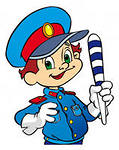 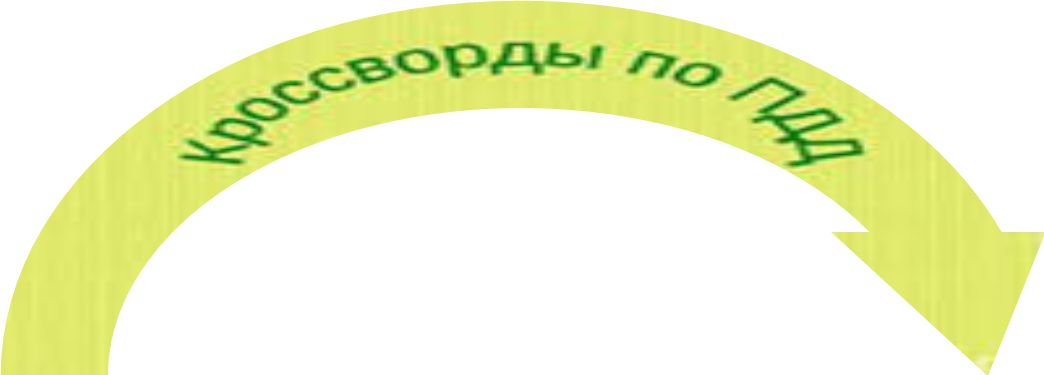 По горизонтали:1. Популярное средство передвижения.5. Аварийная ситуация на дороге.9. Детский транспорт. 10. Место ожидания автобуса .11. На них давят для остановки автомобиля.12. Дорожный патруль.13. Одежда для колеса.14. «Одноногий» светлячок.15. Форма знака «Остановка запрещена».19. Первый цвет светофора.20. Палка регулировщика.22. Машина для перевозки больших грузов.	По вертикали:2. Средство передвижения по рельсам.3. Машина для перевозки большого количества людей. 4. Лестница с двигателем. 6. Как называется переход под проезжей частью или железной дорогой?7. Как называют транспорт, который «едет сам»?8. Его ставят на перекрёстках. 13. Ровная дорога.16. Полоска черная, полоска белая…17. По чём едут машины?18. Лицо, наделённое в установленном порядке полномочиями по регулированию дорожного движения при помощи сигналов.21. Стык четырёх дорог.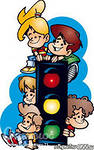                                        Коломутица Яна, 14 лет                                                 МБОУ «Шимолинская СОШ»       Алтайский край Благовещенский район                                                  с. Шимолино ул.Центральная 5Ответы:13810614187125211116202413917191522По горизонтали:По вертикали:1. машина5. яма9. велосипед10. остановка11. тормоза12. ДПС13. шина14. фонарь15. круг19. красный20. жезл22. грузовик2. трамвай3. автобус4. эскалатор6. подземный7. самокат8. светофор13. шоссе16. зебра17. дорога18. регулировщик21. перекрёсток